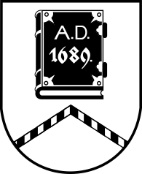 ALŪKSNES NOVADA PAŠVALDĪBAĪPAŠUMU ATSAVINĀŠANAS KOMISIJASĒDE Nr.3324.10.2023., plkst. 14:00Dārza ielā 11, Alūksnē, Alūksnes novadā, 1.stāvs, sēžu zāleDarba kārtībā:Par nekustamā īpašuma Kārklu ielā 1, Alūksnē, Alūksnes novadā izsoli.Par nekustamā īpašuma “Krastiņi”, Ilzenes pagastā, Alūksnes novadā izsoli.Par nekustamā īpašuma “Salnas”, Ilzenes pagastā, Alūksnes novadā izsoli.Par nekustamā īpašuma – zemes starpgabala “Anti”, Jaunlaicenes pagastā, Alūksnes novadā izsoles rezultātu apstiprināšanu. Par nekustamā īpašuma – zemes starpgabala “Mežmalas”, Annas pagastā, Alūksnes novadā izsoles rezultātu apstiprināšanu. Par nekustamā īpašuma – zemes starpgabala “Medņukalniņi”, Zeltiņu pagastā, Alūksnes novadā izsoles rezultātu apstiprināšanu. Par nekustamā īpašuma Strazdu iela 14, Alūksnē, Alūksnes novadā otrās izsoles rezultātu apstiprināšanu. Par kustamās mantas – cirsmas Pils ielā 31, Alūksnē, Alūksnes novadā (Muižas parks) ceturtās izsoles rezultātu apstiprināšanu.Par nekustamā īpašuma “Retāji”, Jaunalūksnes pagastā, Alūksnes novadā atsavināšanu. Par nekustamā īpašuma “Skaras”, Veclaicenes pagastā, Alūksnes novadā atsavināšanu. 